Name ___________________________________			Date ____________________________Homework #81 – Compound EventsDirections:  Use the Fundamental Counting Principle to find the total number of possible outcomes.				2)	Directions:  You spin the spinner and flip a coin.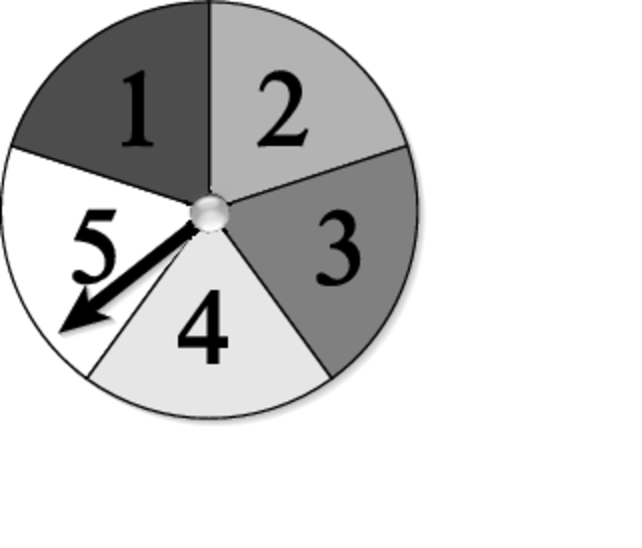 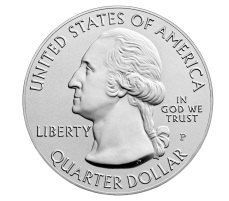 Use a table of tree diagram to find the sample space.  P(Spinning a 2 and flipping tails) P(Spinning a 7 and flipping heads)Not spinning a 4 and flipping tails